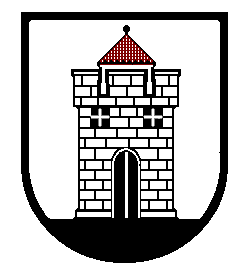 PANEVĖŽIO SUAUGUSIŲJŲ IR JAUNIMO MOKYMO CENTRO DIREKTORIUSĮSAKYMASDĖL CENTRO LANKOMUMO UŽTIKRINIMO TVARKOS APRAŠO2023 m. rugsėjo 1 d. Nr. 1.4-V-91PanevėžysVadovaudamasis „Mokinių, besimokančių pagal bendrojo ugdymo programas, mokyklos lankomumo užtikrinimo tvarkos aprašu“, patvirtintu Lietuvos Respublikos švietimo, mokslo ir sporto ministro 2023 m. rugpjūčio 29 d. įsakymu Nr.V-1112,t v i r t i n u  Panevėžio suaugusiųjų ir jaunimo mokymo centro mokinių, besimokančių pagal bendrojo ugdymo programas, Centro lankomumo užtikrinimo tvarkos aprašą (pridedama).P r i p a ž į s t u  netekusiu galios Panevėžio suaugusiųjų ir jaunimo mokymo centro mokinių pamokų lankomumo apskaitos, kontrolės ir mokyklos nelankymo prevencijos tvarkos aprašą, patvirtintą 2019 m. rugsėjo 20 d. Panevėžio suaugusiųjų ir jaunimo mokymo centro direktoriaus įsakymu Nr.1.4-V-119. Direktorius 					                  Mindaugas Libikas		